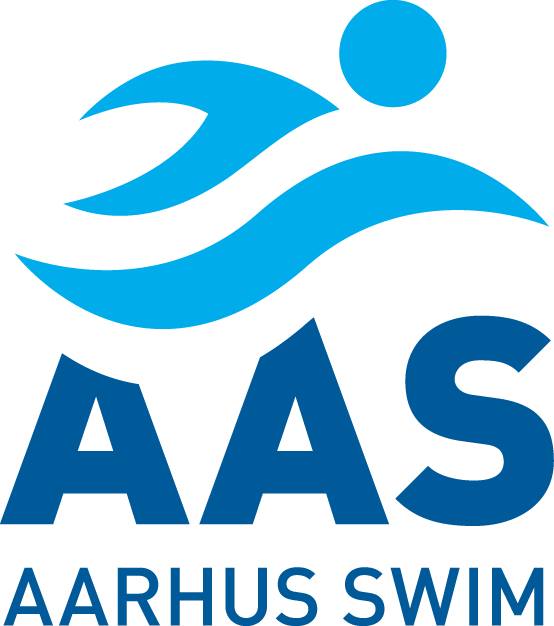 Deltagere: Træner: Bjarne KraghEgå den 9. septembr 2019DanielLauraMille KjærEmilieLaura MarieSarahEvaLucasValdemar VindFrederikMadsWilliamIdaMarthaNanna OpvarmningHoldledermødeOfficialmødeStævnestartOpvarmningHoldledermødeOfficialmødeStævnestartForventet sluttidTorsdag7.308.309.3015.0016.0017.00Fredag7.308.008.309.3015.0016.0017.00Fredag7.308.008.309.3015.0016.0017.00Lørdag7.308.309.3015.0016.0017.00Søndag7.308.008.309.3015.0016.0017.00STEDDGI huset Vejle – Willy Sørensens plads 5, 7100 Vejle DGI huset Vejle – Willy Sørensens plads 5, 7100 Vejle DGI huset Vejle – Willy Sørensens plads 5, 7100 Vejle DGI huset Vejle – Willy Sørensens plads 5, 7100 Vejle FORPLEJNINGOvernatning inkl. morgenmad på Scandic Jacob Gade (1 km fra svømmehallen)Frokost: Sandwich – dog medbringer man selvmadpakke til frokost torsdag. Aftensmad: DGI-huset ved siden af.Overnatning inkl. morgenmad på Scandic Jacob Gade (1 km fra svømmehallen)Frokost: Sandwich – dog medbringer man selvmadpakke til frokost torsdag. Aftensmad: DGI-huset ved siden af.Overnatning inkl. morgenmad på Scandic Jacob Gade (1 km fra svømmehallen)Frokost: Sandwich – dog medbringer man selvmadpakke til frokost torsdag. Aftensmad: DGI-huset ved siden af.Overnatning inkl. morgenmad på Scandic Jacob Gade (1 km fra svømmehallen)Frokost: Sandwich – dog medbringer man selvmadpakke til frokost torsdag. Aftensmad: DGI-huset ved siden af.MØDESTED OG TIDSPUNKTAfgang torsdag kl. 6.00Teknisk møde onsdag kl. 19.00: BjarneAfgang torsdag kl. 6.00Teknisk møde onsdag kl. 19.00: BjarneAfgang torsdag kl. 6.00Teknisk møde onsdag kl. 19.00: BjarneAfgang torsdag kl. 6.00Teknisk møde onsdag kl. 19.00: Bjarne OFFICIALSDer skal bruges 2-3 officials pr. dag med modul 2 eller mere.Der skal bruges 2-3 officials pr. dag med modul 2 eller mere.Der skal bruges 2-3 officials pr. dag med modul 2 eller mere.Der skal bruges 2-3 officials pr. dag med modul 2 eller mere.Der skal bruges 2-3 officials pr. dag med modul 2 eller mere.TRANSPORT svømmernavneTorsdagAfgang fra Århus kl. 6.00TorsdagAfgang fra Århus kl. 6.00SøndagForventet sluttid er ca. kl. 19.30SøndagForventet sluttid er ca. kl. 19.30SøndagForventet sluttid er ca. kl. 19.30ANDEN HJÆLPHoldlederkasse: Sørge for opfyldning af holdlederkasseHoldlederkasse: Sørge for opfyldning af holdlederkasseHoldlederkasse: Sørge for opfyldning af holdlederkasseHoldlederkasse: Sørge for opfyldning af holdlederkasseØVRIGT